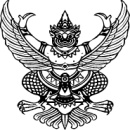 บันทึกข้อความส่วนราชการ  ที่           /2558                                          วันที่             เรื่อง    เรียน  	เนื่องจาก.................................................................................................... ...................................................................................................................................................................................... ....................................................................................................................................... ........................................		      จึงเรียนมาเพื่อโปรดพิจารณา     ( นาย.............................................. )							                              ตำแหน่งเอกสารแนบ